附件4-2考生入场检测流程图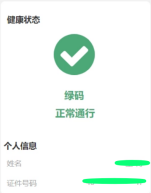 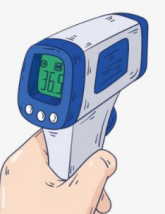 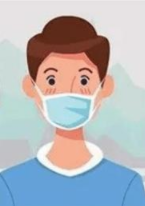 